Αρ. Πρωτ.:_____________Ημερομηνία:_____________[Συμπληρώνεται από τη Γραμματεία]ΑΙΤΗΣΗ ΥΠΟΨΗΦΙΟΥ/ΑΣ ΔΙΔΑΚΤΟΡΑγια το χειμερινό/εαρινό εξάμηνο του ακαδημαϊκού έτους ................................ΠΡΟΣΩΠΙΚΑ ΣΤΟΙΧΕΙΑΣΠΟΥΔΕΣ (προπτυχιακές - μεταπτυχιακές)ΔΙΑΚΡΙΣΕΙΣ – ΥΠΟΤΡΟΦΙΕΣ:ΓΝΩΣΗ ΞΕΝΩΝ ΓΛΩΣΣΩΝ:ΣΥΣΤΑΤΙΚΕΣ ΕΠΙΣΤΟΛΕΣ:ΕΠΙΣΤΗΜΟΝΙΚΕΣ ΔΗΜΟΣΙΕΥΣΕΙΣ (εφόσον υπάρχουν):(προσθέστε γραμμές εφόσον χρειάζεται)ΕΡΕΥΝΗΤΙΚΗ ΕΜΠΕΙΡΙΑ (εφόσον υπάρχει)(προσθέστε γραμμές εφόσον χρειάζεται)ΕΠΑΓΓΕΛΜΑΤΙΚΗ ΕΜΠΕΙΡΙΑ (εφόσον υπάρχει και είναι συναφής με τη θεματική περιοχή) Επιθυμητή Θεματική Περιοχή Διδακτορικής Διατριβής, σύμφωνα με την Προκήρυξη-Πρόσκληση:……………………………………………………………………………………………………………………………………………………………………………………………………………………………………………………………………………………………………………………………………………………………………Προτεινόμενος τίτλος Διδακτορικής Διατριβής και γλώσσα εκπόνησης:………………………………………………………………………………………………………………………………………………………………………………………………………………………………………………………………………………………………………………………………………………………………………Tεκμηριωμένη επιστημονική πρόταση και προσχέδιο Διδακτορικής ΔιατριβήςΠροσθέστε σελίδες ανάλογα με τις ανάγκες της πρότασης ή επισυνάψτε το κείμενο σε χωριστό αρχείο. Σε κάθε περίπτωση, θα πρέπει να έχει την ακόλουθη δομή και έκταση:1.	Αντικείμενο και στόχοι της προτεινόμενης ΔΔ (ενδεικτικά: 300 – 500 λέξεις)2.	Εισαγωγή και State-of-the-art (ενδεικτικά: 300 – 500 λέξεις)3.	Ερευνητικά Ερωτήματα – Τεκμηρίωση πρωτοτυπίας θέματος (ενδεικτικά: 300 – 500 λέξεις)4.	Μεθοδολογία έρευνας – Χρονοδιάγραμμα εκπόνησης (ενδεικτικά: 500 – 1.500 λέξεις)5.	Βιβλιογραφία…………………………………………………………………………………………………………………………………………………………………………………………………………………………………………………………………………………………………………………………………………………………………………………………………………………………………………………………………………………………………………………………………………………………………………………………………………………………………………………………………………………………………………………………………………………………………………………………………………………………………………………………………………………………………………………………………………………………………………………………….…………………………………………………………………………………………………………………………………………………………………………………………………………………………………………………………………………………………………………………………………………………………………………………………………………………………………………………………………………………………………………………………………………………………………………………………………………………………………………………………………………………………………………………………………………………………………………………………………………………………………………………………………………………………………………………………………………………………………………………………….…………………………………………………………………………………………………………………………………………………………………………………………………………………………………………………………………………………………………………………………………………………………………………………………………………………………………………………………………………………………………………………………………………………………………………………………………………………………………………………………………………………………………………………………………………….ΔΙΚΑΙΟΛΟΓΗΤΙΚΑ (επισυνάπτονται στην αίτηση σε ηλεκτρονική μορφή)ΠΑΡΑΡΤΗΜΑ: ΓΝΩΣΗ ΑΓΓΛΙΚΗΣ ΩΣ ΞΕΝΗΣ ΓΛΩΣΣΑΣ – ΓΝΩΣΗ ΑΛΛΩΝ ΞΕΝΩΝ ΓΛΩΣΣΩΝΓια την ανταπόκριση στις απαιτήσεις της εκπόνησης της διδακτορικής διατριβής, προϋπόθεση είναι η γνώση της αγγλικής γλώσσας σε επίπεδο τουλάχιστον CERF/Β2 (Δίπλωμα Cambridge FCE ή ισότιμο). Η τεκμηρίωση γίνεται με όλους τους προβλεπόμενους από τη σχετική νομοθεσία τρόπους, και τουλάχιστον με τους εξής: Mε πτυχίο FIRST CERTIFICATE IN ENGLISH (FCE) του Πανεπιστημίου CAMBRIDGE ή με πτυχίο (MCCE) MICHIGAN CERTIFICATE OF COMPETENCY IN ENGLISH του Πανεπιστημίου MICHIGAN ή με πτυχίο Certificate in English (Council of Europe Level Β2) Level 2. Independent User, του Πανεπιστημίου CENTRAL LANCASHIRE ή με πτυχίο CERTIFICATE IN UPPER INTERMEDIATE COMMUNICATION του EDEXCEL INTERNATIONAL LONDON EXAMINATIONS ή TEST OF ENGLISH FOR INTERNATIONAL COMMUNICATION (TOEIC) βαθμολογία από 505 και άνω ή με International English Language Testing System (IELTS) από το University of Cambridge Local Examinations Syndicate (UCLES) – The British Council – IDP Education Australia IELTS Australia με βαθμολογία από 4,5 έως 5,5 ή Business English Certificate – Vantage (BEC Vantage) από το University of Cambridge Local Examinations Syndicate (UCLES) ή Integrated Skills in English Level 2 του TRINITY COLLEGE LONDON (Trinity ISE II) ή με Κρατικό Πιστοποιητικό Γλωσσομάθειας επιπέδου Β2 του ν. 2740/1999, όπως αντικαταστάθηκε με την παρ. 19 του άρθρου 13 του ν. 3149/2003. Διευκρινίζεται ότι η επάρκεια γνώσης της Αγγλικής τεκμαίρεται και για υποψηφίους που διαζευκτικά: κατέχουν βασικό ή μεταπτυχιακό τίτλο σπουδών από αγγλόφωνο αναγνωρισμένο από το Δ.Ο.Α.Τ.Α.Π. Α.Ε.Ι. (πανεπιστήμιο ή Τ.Ε.Ι.) της αλλοδαπής, διαθέτουν αποδεδειγμένη εργασιακή εμπειρία σε αγγλόφωνη χώρα, σε αντικείμενο σχετικό με τη θεματική περιοχή που αιτούνται να εκπονήσουν Διδακτορική Διατριβή, επιτυχώς ανταποκρίνονται σε σχετική διαδικασία αξιολόγησης αντίστοιχης του επιπέδου CERF/Β2, που μπορεί να διοργανώνεται από το Τμήμα.Τέλος, η γνώση επιπλέον ξένων γλωσσών πέραν της αγγλικής συνεκτιμάται κατά την αξιολόγηση και επιλογή, εφόσον τεκμηριωθεί ανάλογα με τα ανωτέρω εξαιρουμένου του (3).ΠΑΝΕΠΙΣΤΗΜΙΟ ΔΥΤΙΚΗΣ ΑΤΤΙΚΗΣΣΧΟΛΗ ΜΗΧΑΝΙΚΩΝΤμήμα Ηλεκτρολόγων & Ηλεκτρονικών Μηχανικών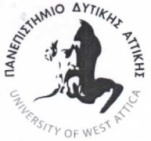 UNIVERSITY OF WEST ATTICAFACULTY OF ENGINEERING Department of Electrical & Electronics Engineeringwww.eee.uniwa.grwww.eee.uniwa.gr Πανεπιστημιούπολη Αρχαίου ΕλαιώναΘηβών 250, Αθήνα-Αιγάλεω 12241 Ancient Olive Grove Campus250, Thivon Str., Athens, GR-12241, GreeceΤηλ.: +30 210 538-1225, Fax.: +30 210 538-1226Tel: +30 210 538-1225, Fax: +30 210 538-1226 ONOMA: ………………………………………….ΕΠΩΝΥΜΟ:………………………………………..…………………...ΕΠΩΝΥΜΟ:………………………………………..…………………...ΕΠΩΝΥΜΟ:………………………………………..…………………...ΟΝΟΜΑΤΕΠΩΝΥΜΟ ΠΑΤΕΡΑ:………………………………………………………………………….…….……………….ΟΝΟΜΑΤΕΠΩΝΥΜΟ ΠΑΤΕΡΑ:………………………………………………………………………….…….……………….ΟΝΟΜΑΤΕΠΩΝΥΜΟ ΠΑΤΕΡΑ:………………………………………………………………………….…….……………….ΟΝΟΜΑΤΕΠΩΝΥΜΟ ΠΑΤΕΡΑ:………………………………………………………………………….…….……………….ΟΝΟΜΑΤΕΠΩΝΥΜΟ ΜΗΤΕΡΑΣ:…………………………………………………………………………................................ΟΝΟΜΑΤΕΠΩΝΥΜΟ ΜΗΤΕΡΑΣ:…………………………………………………………………………................................ΟΝΟΜΑΤΕΠΩΝΥΜΟ ΜΗΤΕΡΑΣ:…………………………………………………………………………................................ΟΝΟΜΑΤΕΠΩΝΥΜΟ ΜΗΤΕΡΑΣ:…………………………………………………………………………................................ΗΜΕΡΟΜΗΝΙΑ ΓΕΝΝΗΣΗΣ:…………………….ΤΟΠΟΣ ΓΕΝΝΗΣΗΣ:……………………………….……….…………ΤΟΠΟΣ ΓΕΝΝΗΣΗΣ:……………………………….……….…………ΤΟΠΟΣ ΓΕΝΝΗΣΗΣ:……………………………….……….…………ΑΡΙΘΜΟΣ ΔΕΛΤΙΟΥ ΤΑΥΤΟΤΗΤΑΣ / ΔΙΑΒΑΤΗΡΙΟΥ: ΑΡΙΘΜΟΣ ΔΕΛΤΙΟΥ ΤΑΥΤΟΤΗΤΑΣ / ΔΙΑΒΑΤΗΡΙΟΥ: …………………………………………….……………………………………………………………….…………………ΦΟΡΕΑΣ ΚΑΙ ΗΜΕΡΟΜΗΝΙΑ ΕΚΔΟΣΗΣ: ΦΟΡΕΑΣ ΚΑΙ ΗΜΕΡΟΜΗΝΙΑ ΕΚΔΟΣΗΣ: ……………………………………………………………….……………………………………………………………….ΑΦΜ/ΔΟΥ:.………….……………………………………………………….ΑΦΜ/ΔΟΥ:.………….……………………………………………………….ΑΦΜ/ΔΟΥ:.………….……………………………………………………….ΑMKΑ: …………………………..KATOIKIA - ΟΔΟΣ: …………………………………………………………KATOIKIA - ΟΔΟΣ: …………………………………………………………KATOIKIA - ΟΔΟΣ: …………………………………………………………ΑΡΙΘΜΟΣ:.………….……………ΠΟΛΗ / ΠΕΡΙΟΧΗ:………………………………………………………….ΠΟΛΗ / ΠΕΡΙΟΧΗ:………………………………………………………….ΠΟΛΗ / ΠΕΡΙΟΧΗ:………………………………………………………….Τ.Κ.:………….……….…..……….ΤΗΛ. ΚΑΤΟΙΚΙΑΣ:………………………………………..ΤΗΛ. ΚΑΤΟΙΚΙΑΣ:………………………………………..ΤΗΛ. ΕΡΓΑΣΙΑΣ:………………………………...…………ΤΗΛ. ΕΡΓΑΣΙΑΣ:………………………………...…………ΚΙΝΗΤΟ ΤΗΛ.: ……………………………………………ΚΙΝΗΤΟ ΤΗΛ.: ……………………………………………E-mail: …………………………….....................................E-mail: …………………………….....................................ΕΚΠΑΙΔΕΥΤΙΚΟ ΙΔΡΥΜΑ:………………………………………………………………………………………………….........ΕΚΠΑΙΔΕΥΤΙΚΟ ΙΔΡΥΜΑ:………………………………………………………………………………………………….........ΤΜΗΜΑ:……………………………………………………………………………………………………………………………ΤΜΗΜΑ:……………………………………………………………………………………………………………………………ΚΑΤΕΥΘΥΝΣΗ:…………………………………………………………………………................................................................ΚΑΤΕΥΘΥΝΣΗ:…………………………………………………………………………................................................................ΠΤΥΧΙΟ / ΔΙΠΛΩΜΑ:…………………….………………………………………………………………………………………ΠΤΥΧΙΟ / ΔΙΠΛΩΜΑ:…………………….………………………………………………………………………………………ΕΤΟΣ / ΜΗΝΑΣ ΑΠΟΦΟΙΤΗΣΗΣ:………………………ΒΑΘΜΟΣ:…………………………………..…..………………ΕΚΠΑΙΔΕΥΤΙΚΟ ΙΔΡΥΜΑ:………………………………………………………………………………………………….........ΕΚΠΑΙΔΕΥΤΙΚΟ ΙΔΡΥΜΑ:………………………………………………………………………………………………….........ΤΜΗΜΑ:……………………………………………………………………………………………………………………………ΤΜΗΜΑ:……………………………………………………………………………………………………………………………ΚΑΤΕΥΘΥΝΣΗ:…………………………………………………………………………................................................................ΚΑΤΕΥΘΥΝΣΗ:…………………………………………………………………………................................................................ΠΤΥΧΙΟ / ΔΙΠΛΩΜΑ:…………………….………………………………………………………………………………………ΠΤΥΧΙΟ / ΔΙΠΛΩΜΑ:…………………….………………………………………………………………………………………ΕΤΟΣ / ΜΗΝΑΣ ΑΠΟΦΟΙΤΗΣΗΣ:………………………ΒΑΘΜΟΣ:…………………………………..…..………………ΕΚΠΑΙΔΕΥΤΙΚΟ ΙΔΡΥΜΑ:………………………………………………………………………………………………….........ΕΚΠΑΙΔΕΥΤΙΚΟ ΙΔΡΥΜΑ:………………………………………………………………………………………………….........ΤΜΗΜΑ:……………………………………………………………………………………………………………………………ΤΜΗΜΑ:……………………………………………………………………………………………………………………………ΚΑΤΕΥΘΥΝΣΗ:…………………………………………………………………………................................................................ΚΑΤΕΥΘΥΝΣΗ:…………………………………………………………………………................................................................ΠΤΥΧΙΟ / ΔΙΠΛΩΜΑ:…………………….………………………………………………………………………………………ΠΤΥΧΙΟ / ΔΙΠΛΩΜΑ:…………………….………………………………………………………………………………………ΕΤΟΣ / ΜΗΝΑΣ ΑΠΟΦΟΙΤΗΣΗΣ:………………………ΒΑΘΜΟΣ:…………………………………..…..……………………………………………...………………………………………………………………………………………………….........……………………………………………………………………………………………………………………………………………………………………………………………………………………………………................................................................………………………...…………………….………………………………………………………………………………………ΞΕΝΗ ΓΛΩΣΣΑΔΙΠΛΩΜΑ - ΕΠΙΠΕΔΟΒΑΘΜΟΣΕΤΟΣ ΚΤΗΣΗΣΑΓΓΛΙΚΗ……..……………………………………………………………………………………………………………………ΑΓΓΛΙΚΗ……..……………………………………………………………………………………………………………………ΑΓΓΛΙΚΗ……..……………………………………………………………………………………………………………………ΑΓΓΛΙΚΗ……..……………………………………………………………………………………………………………………__________………………………………………………………………………………................................................................__________………………………………………………………………………………................................................................__________………………………………………………………………………………................................................................__________………………………………………………………………………………................................................................__________…………...…………………….………………………………………………………………………………………__________…………...…………………….………………………………………………………………………………………__________…………...…………………….………………………………………………………………………………………__________…………...…………………….………………………………………………………………………………………ΟΝΟΜΑΤΕΠΩΝΥΜΟΙΔΙΟΤΗΤΑ[1]..................……..……………………………………………………………………………………………………………………[1]..................……..……………………………………………………………………………………………………………………[1]..................……..……………………………………………………………………………………………………………………[1]..................……..……………………………………………………………………………………………………………………[2]..................……..……………………………………………………………………………………………………………………[2]..................……..……………………………………………………………………………………………………………………[2]..................……..……………………………………………………………………………………………………………………[2]..................……..……………………………………………………………………………………………………………………ΣΥΓΓΡΑΦΕΙΣΤΙΤΛΟΣΠΕΡΙΟΔΙΚΟ/ΣΥΝΕΔΡΙΟ            ΕΤΟΣ..................……..……………………………………………………………………………………………………………………..................……..……………………………………………………………………………………………………………………..................……..……………………………………………………………………………………………………………………..................……..……………………………………………………………………………………………………………………..................……..……………………………………………………………………………………………………………………..................……..……………………………………………………………………………………………………………………..................……..……………………………………………………………………………………………………………………..................……..……………………………………………………………………………………………………………………..................……..……………………………………………………………………………………………………………………..................……..……………………………………………………………………………………………………………………..................……..……………………………………………………………………………………………………………………..................……..……………………………………………………………………………………………………………………ΦΟΡΕΑΣ ΑΠΑΣΧΟΛΗΣΗΣ:…....…………………………………………………………………………………………………ΤΙΤΛΟΣ ΕΡΕΥΝΗΤΙΚΟΥ ΕΡΓΟΥ:…..…………………………………………………................................................................ΘΕΣΗ / ΑΝΤΙΚΕΙΜΕΝΟ:………………….………………………………………………………………………………………ΔΙΑΣΤΗΜΑ:………………………………………………………………………………………………………………………..ΦΟΡΕΑΣ ΑΠΑΣΧΟΛΗΣΗΣ:…....…………………………………………………………………………………………………ΤΙΤΛΟΣ ΕΡΕΥΝΗΤΙΚΟΥ ΕΡΓΟΥ:..……………………………………………………................................................................ΘΕΣΗ / ΑΝΤΙΚΕΙΜΕΝΟ:………………….………………………………………………………………………………………ΔΙΑΣΤΗΜΑ:………………………………………………………………………………………………………………………..ΦΟΡΕΑΣ ΑΠΑΣΧΟΛΗΣΗΣ:…....…………………………………………………………………………………………………ΚΛΑΔΟΣ / ΤΜΗΜΑ:……………………………………………………………………................................................................ΘΕΣΗ / ΑΝΤΙΚΕΙΜΕΝΟ:………………….………………………………………………………………………………………ΔΙΑΣΤΗΜΑ:………………………………………………………………………………………………………………………..ΦΟΡΕΑΣ ΑΠΑΣΧΟΛΗΣΗΣ:…....…………………………………………………………………………………………………ΚΛΑΔΟΣ / ΤΜΗΜΑ:……………………………………………………………………................................................................ΘΕΣΗ / ΑΝΤΙΚΕΙΜΕΝΟ:………………….………………………………………………………………………………………ΔΙΑΣΤΗΜΑ:………………………………………………………………………………………………………………………..□α. Αίτηση εκπόνησης Διδακτορικής Διατριβής όπου αναγράφονται:□- προτεινόμενος τίτλος Διδακτορικής Διατριβής□- τεκμηριωμένη επιστημονική πρόταση και προσχέδιο Διδακτορικής Διατριβής□- προτεινόμενη γλώσσα εκπόνησης της Διδακτορικής Διατριβής (ελληνική ή αγγλική)□β. Φωτοτυπία δελτίου ταυτότητας ή διαβατηρίου.□γ. Αναλυτικό Βιογραφικό Σημείωμα.□δ. Αντίγραφο Πτυχίου ή τίτλου πρώτου κύκλου σπουδών (για πτυχιούχους ΑΕΙ του εξωτερικού απαιτείται να συνυποβάλλεται και η αναγνώριση ισοτιμίας του τίτλου από τον ΔΟΑΤΑΠ □ε. Παράρτημα Διπλώματος ή Αναλυτική Βαθμολογία του πρώτου κύκλου σπουδών.□στ. Αντίγραφο ΔΜΣ ή τίτλου δεύτερου κύκλου σπουδών (για τίτλους ΑΕΙ του εξωτερικού απαιτείται να συνυποβάλλεται και η αναγνώριση ισοτιμίας του τίτλου από τον ΔΟΑΤΑΠ.□ζ. Παράρτημα Διπλώματος ή Αναλυτική Βαθμολογία του δεύτερου κύκλου σπουδών.□η. Πιστοποιητικό καλής γνώσης της Αγγλικής γλώσσας σε επίπεδο τουλάχιστον Β2, με τεκμηρίωση όπως προβλέπεται από την ισχύουσα νομοθεσία για το ΑΣΕΠ. Για υποψηφίους που γνωρίζουν την αγγλική αλλά δεν διαθέτουν πιστοποίηση, οργανώνεται εξέταση γλωσσομάθειας επιπέδου Β2 με ευθύνη του Τμήματος (βλ. ΠΑΡΑΡΤΗΜΑ).□θ. Δύο (2) συστατικές επιστολές κλειστές (υποβάλλονται ηλεκτρονικά απευθείας από τους υπογράφοντες προς τη Γραμματεία του Τμήματος και όχι μέσω του/της αιτούντος/ούσας).□ι. Οποιοδήποτε άλλο στοιχείο υποβάλλει ο/η αιτών/ούσα προς ενίσχυση της υποψηφιότητάς του/της όπως τεκμήρια επαγγελματικής εμπειρίας, ερευνητικής εμπειρίας, πτυχιακή ή διπλωματική εργασία, δημοσιεύσεις κ.α. (συμπληρώστε το είδος του δικαιολογητικού, προσθέστε νέες γραμμές αν χρειάζεται). Ημερομηνία:…………………………..Ο/Η Αιτών/Αιτούσα…………………………(Υπογραφή)